Конспект занятия с использованием нетрадиционного рисования пластилином «Праздничный салют» в первой младшей группеЦель: изобразить салют с помощью размазывания пластилиновых шариков разных цветов на темном фоне. Совершенствовать умение раскатывать шарики небольших размеров; правильно раскладывать детали на листе, размазывать пластилин в нужные направления. Получать удовлетворение от результата работы.Демонстрационный материал: картинки с изображением салюта, картинка-образец.Раздаточный материал: лист картона темного цвета, доска для лепки, пластилин разных цветов, салфетки.На доске развешаны картинки с изображением салюта. Дети их рассматривают.Взрослый. Салют – это яркие огоньки в темном небе. Он бывает вечером по праздникам. А ты видел салют? Какой он был? (Ответы ребенка). А сейчас я прочитаю вам стихотворение Корнея Чуковского про салют.Вдруг из черной темнотыВ небе выросли кустыА на них – то голубые,Пунцовые, золотыеРаспускаются цветыНебывалой красоты.И все улицы под нимиТоже стали голубыми,Пунцовыми, золотыми,Разноцветными.Понравилось мне это стихотворение, и я решила попробовать нарисовать такой салют с помощью пластилина. Смотрите, что у меня получилось (показывает картинку-образец). Хочешь тоже так попробовать? Тогда садись за стол, я уже все для этого приготовила.Взрослый. Салют бывает вечером или ночью, поэтому листики темного цвета. А теперь выбери себе те цвета пластилина, которые  нравятся. Аккуратно отщипывай маленькие кусочки и скатывайте их в шарики. Затем раскладывайте шарики на листе и размазывайте их в направлении снизу-вверх.Взрослый помогает. Ты сегодня большой молодец! А наш салют сверкает как настоящий!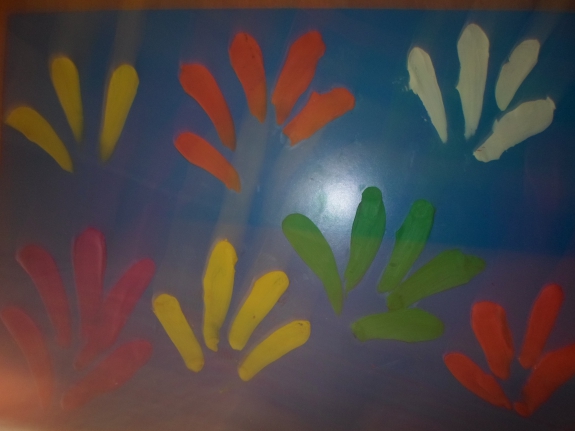 